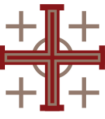     LIFE Groups    Living the Generous Order of the Church Year together    Integrated through multiple generations and seasons    Faith that grows in capacity for worship and trust    Easily Accessible for all - old & new to our church and our faithGoal:  Offering intergenerational groups of singles, couples, families* that help us grow in our relationships with God and one another through shared worship, study and prayer.   	*each group will decide about childcare as neededSize:  Everyone is invited (ideal group size of 10 - 15 people)Commitment Level:  People can join a group any time. These are not “heavy commitment” or covenant groups. Rather, they are open community groups that serve as a great first step into the corporate body life of WAC, as well as simple biblical discipleship ordered around our Lectionary Year.Frequency:  Every weekSeasons:  Each LIFE group meets during the school year, breaking for Advent & Christmas; returning in Epiphany and then breaking during the summer. Meeting Format:  90 Minutes Opening: singing, greeting, fellowship, or light refreshmentsOrientation: remembering the season of the Church Year we are currently in and the discipleship available to us in embracing the leadership of the Lectionary scriptural cycle.Response; Discussion/Reflection: discussion regarding lectionary readings & Homily reflections from previous SundayResponse; Prayer:  wrap-up and prayer in response to discussion within the order of evening Compline.      LIFE Groups    Living the Generous Order of the Church Year together    Integrated through multiple generations and seasons    Faith that grows in capacity for worship and trust    Easily Accessible for all - old & new to our church and our faithGoal:  Offering intergenerational groups of singles, couples, families* that help us grow in our relationships with God and one another through shared worship, study and prayer.   	*each group will decide about childcare as neededSize:  Everyone is invited (ideal group size of 10 - 15 people)Commitment Level:  People can join a group any time. These are not “heavy commitment” or covenant groups. Rather, they are open community groups that serve as a great first step into the corporate body life of WAC, as well as simple biblical discipleship ordered around our Lectionary Year.Frequency:  Every weekSeasons:  Each LIFE group meets during the school year, breaking for Advent & Christmas; returning in Epiphany and then breaking during the summer. Meeting Format:  90 MinutesOpening: singing, greeting, fellowship, or light refreshmentsOrientation: remembering the season of the Church Year we are currently in and the discipleship available to us in embracing the leadership of the Lectionary scriptural cycle.Response; Discussion/Reflection: discussion regarding lectionary readings & Homily reflections from previous SundayResponse; Prayer:  wrap-up and prayer in response to discussion within the order of evening Compline.Group options:Sunday, 5:30p: Matt & Alida Barnes will hostLocation: 145 Seamands Dr, WilmoreSunday, 6:30p: Fred & Kristina Long and      Robbie & Susie Lyons will alternate hosting        Location:  Longs: 110 Callis Circle, Wilmore		       Lyons: 1700 Keene-S Elkhorn Rd, NicholasvilleTuesday, 5:30p: Nina Pneuman will hostLocation: 101 N Maple St, WilmoreThursday, 6:30p: Josh & Kelly Hallahan will hostLocation: 118 Pickett Dr, WilmoreGroup options:Sunday, 5:30p: Matt & Alida Barnes will hostLocation: 145 Seamands Dr, WilmoreSunday, 6:30p: Fred & Kristina Long and      Robbie & Susie Lyons will alternate hosting        Location:  Longs: 110 Callis Circle, Wilmore		       Lyons: 1700 Keene-S Elkhorn Rd, NicholasvilleTuesday, 5:30p: Nina Pneuman will hostLocation: 101 N Maple St, WilmoreThursday, 6:30p: Josh & Kelly Hallahan will hostLocation: 118 Pickett Dr, Wilmore